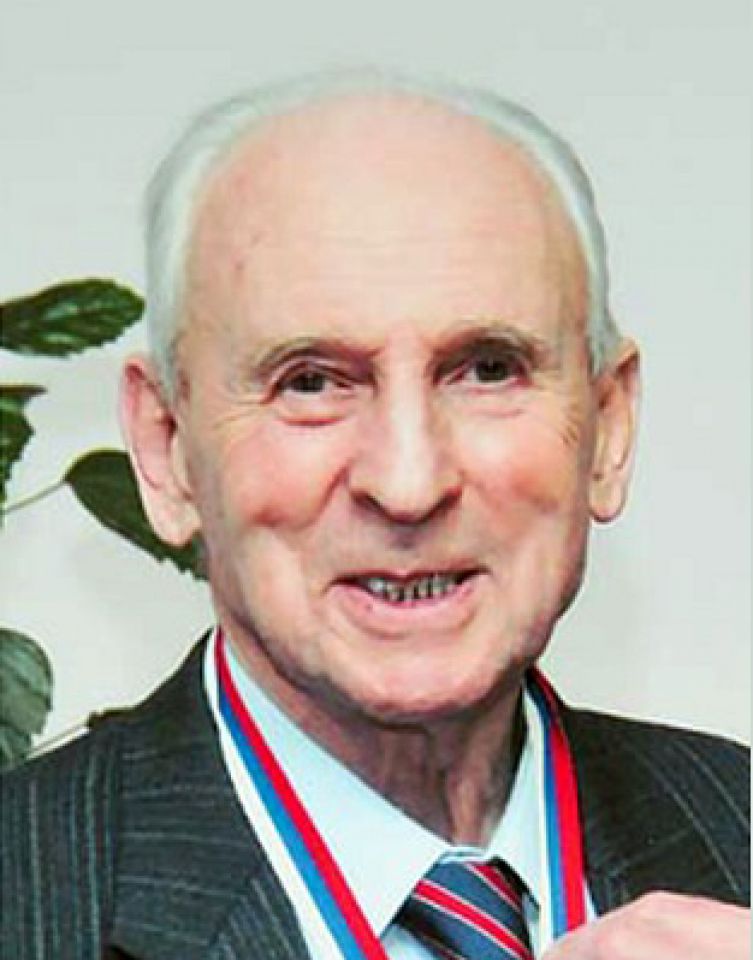 Первенство г. Брянска по легкой атлетике, памяти Почётного гражданина г. Брянска Б.С. Старовойталегкоатлетический манеж, 22 декабря 2023 год 13:15 открытие соревнований, парад22 декабря (пятница)ВремяВремяВидВидКругКругКругПолПолВремяВремяВремяВидПолПол14:0014:0060м60мзабегизабегизабегиДД11:3011:3011:30высотаДД14:3014:3060м60мзабегизабегизабегиЮЮ12:1512:1512:15высотаЮЮ15:0515:05600м600мфин. забегифин. забегифин. забегиДД14:0014:0014:00ядроДД15:2015:20600м600мфин. забегифин. забегифин. забегиЮЮ14:4014:4014:40ядроЮЮ15:4515:4560м60мфин. забегифин. забегифин. забегиДД14:0014:0014:00длинадлинаЮ15:5015:5060м60мфин. забегифин. забегифин. забегиЮЮ14:4014:4014:40длинадлинаД